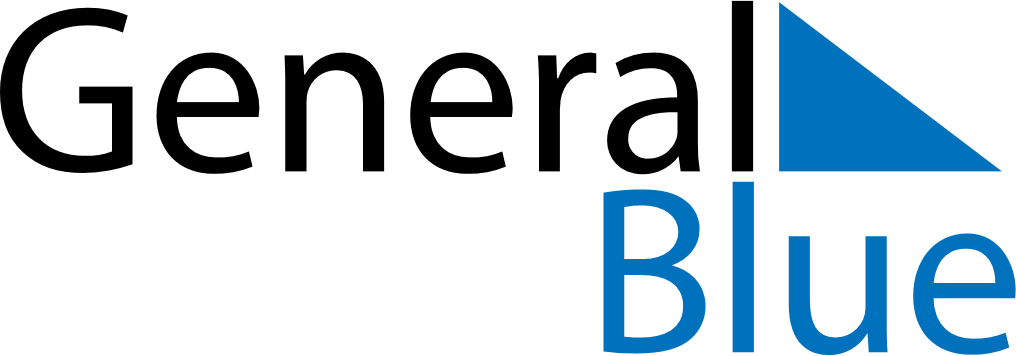 Daily PlannerJuly 10, 2022 - July 16, 2022Daily PlannerJuly 10, 2022 - July 16, 2022Daily PlannerJuly 10, 2022 - July 16, 2022Daily PlannerJuly 10, 2022 - July 16, 2022Daily PlannerJuly 10, 2022 - July 16, 2022Daily PlannerJuly 10, 2022 - July 16, 2022Daily Planner SundayJul 10MondayJul 11TuesdayJul 12WednesdayJul 13ThursdayJul 14 FridayJul 15 SaturdayJul 16MorningAfternoonEvening